Publicado en Barcelona el 02/05/2022 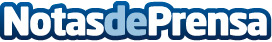 Lotobank, el neobanco que gamifica las finanzas personalesEn LotoBank proponen una forma distinta de hacer banking, una forma entretenida de gestionar las finanzas personales. La aplicación se fundamenta en tres principios: Seguridad, transparencia y diversiónDatos de contacto: Daniel Jorda Garcia679 260 456Nota de prensa publicada en: https://www.notasdeprensa.es/lotobank-el-neobanco-que-gamifica-las-finanzas Categorias: Nacional Finanzas Sociedad Entretenimiento Emprendedores http://www.notasdeprensa.es